Class Notes / PowerPoint Presentation / Textbook NotesClass Notes / PowerPoint Presentation / Textbook NotesFOCUS QUESTIONWHAT ARE THE CHARACTERISITICS OF A DEMOCRACY?ObjectivesUnderstand the foundations of democracy.Analyze the connections between democracy and the free enterprise system.Key Termsmajority rulethe principle that the will of the majority controls the actions of governmentcompromise the process of blending and adjusting competing views and interestscitizenone who holds certain rights and responsibilities within a statefree enterprise systeman economic system characterized by the private ownership of capital goods, private investment, and a competitive marketplace that determines success or failureIntroductionWhat are the basic concepts of democracy?Worth of the Individual 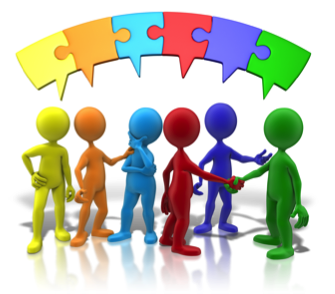 Equality of All Persons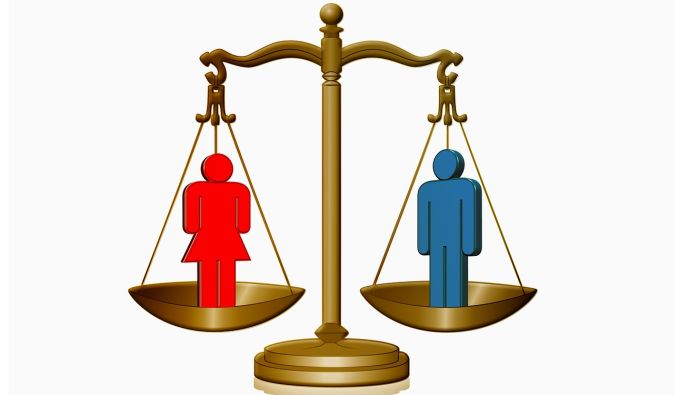 CHECKPOINT!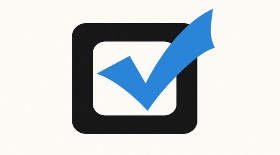 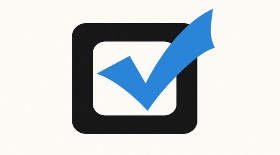 To what are citizens entitled under the democratic concept of equality?Majority Rule, Minority Rights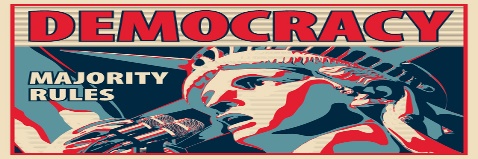 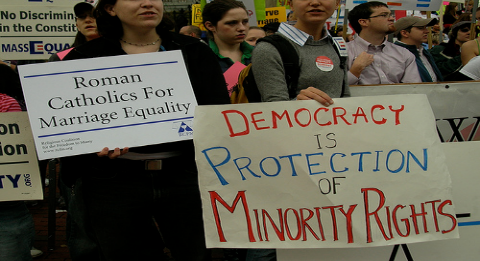 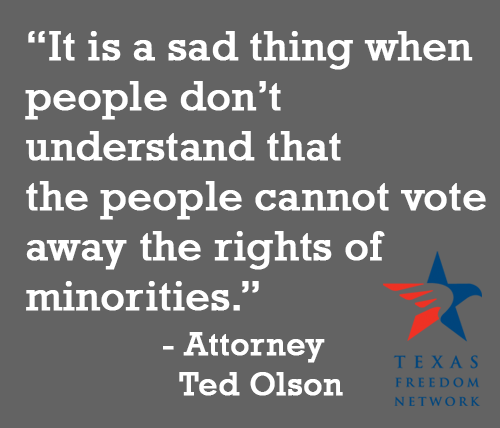 Necessity of Compromise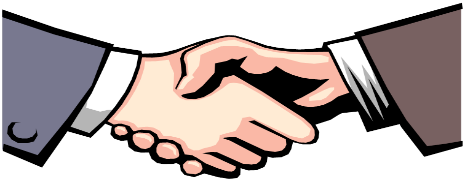 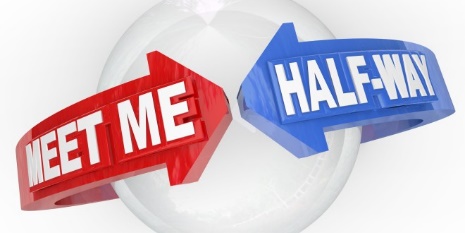 Individual Freedom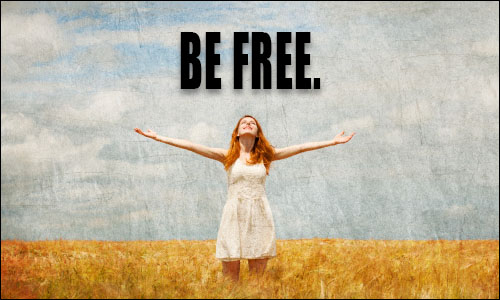 CHECKPOINT!GRAPHIC ORGANIZER – 5 CONCEPTS OF DEMOCRACYExplain the relationship between each of the 5 Basic Concepts of Democracy using the graphic organizer.  Make connections between each of the concepts by drawing lines from one concept to another & explain how they are related (e.g. cause & effect relationships, how one supports the other, etc.)Citizenship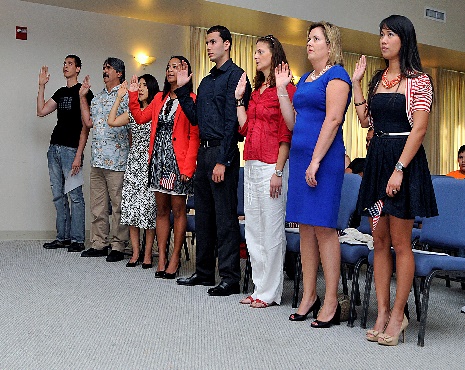 CitizenshipCONTRAST – Duties vs. Responsibilities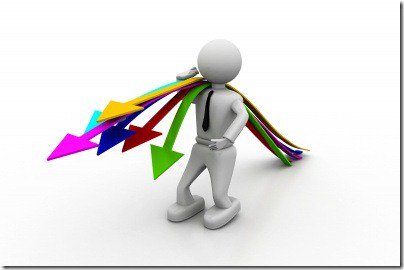 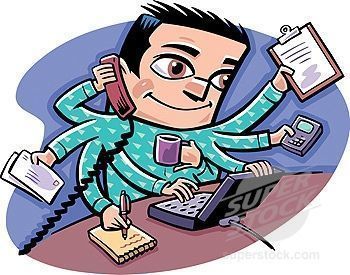 Citizenship Overview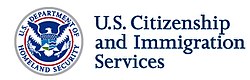 What does being (or becoming) a U.S. Citizen mean to you?Democracy & the Free Enterprise Economic System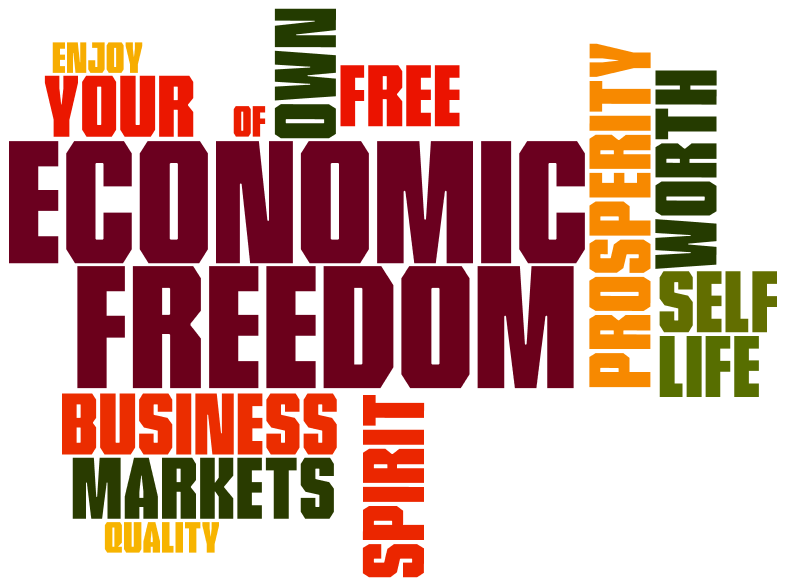 Government and Free Enterprise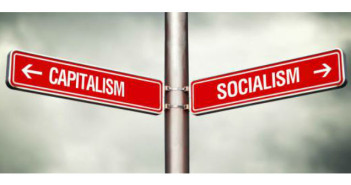 CHECKPOINT!Explain the relationship between democracy & the free enterprise economic system?  How do they support each other?How might they work against each other?